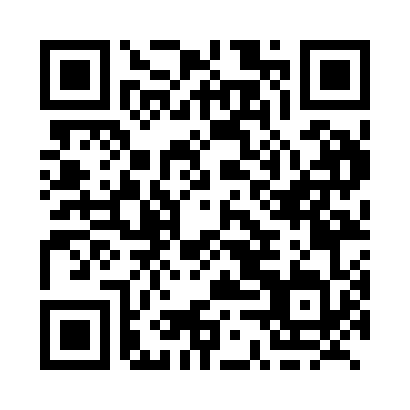 Prayer times for Spanish Room, Newfoundland and Labrador, CanadaMon 1 Jul 2024 - Wed 31 Jul 2024High Latitude Method: Angle Based RulePrayer Calculation Method: Islamic Society of North AmericaAsar Calculation Method: HanafiPrayer times provided by https://www.salahtimes.comDateDayFajrSunriseDhuhrAsrMaghribIsha1Mon3:175:191:146:419:1011:122Tue3:175:191:156:419:0911:123Wed3:175:201:156:419:0911:124Thu3:185:211:156:419:0911:125Fri3:185:221:156:419:0811:126Sat3:195:221:156:409:0811:117Sun3:195:231:156:409:0711:118Mon3:205:241:166:409:0711:119Tue3:215:251:166:409:0611:1010Wed3:235:261:166:409:0611:0811Thu3:245:271:166:399:0511:0712Fri3:265:271:166:399:0411:0613Sat3:275:281:166:399:0411:0414Sun3:295:291:166:389:0311:0315Mon3:315:301:166:389:0211:0116Tue3:335:311:176:379:0110:5917Wed3:345:321:176:379:0010:5818Thu3:365:331:176:368:5910:5619Fri3:385:351:176:368:5810:5420Sat3:405:361:176:358:5710:5321Sun3:425:371:176:358:5610:5122Mon3:445:381:176:348:5510:4923Tue3:465:391:176:348:5410:4724Wed3:475:401:176:338:5310:4525Thu3:495:411:176:328:5210:4326Fri3:515:431:176:328:5110:4127Sat3:535:441:176:318:4910:3928Sun3:555:451:176:308:4810:3729Mon3:575:461:176:298:4710:3530Tue3:595:471:176:298:4610:3331Wed4:015:491:176:288:4410:31